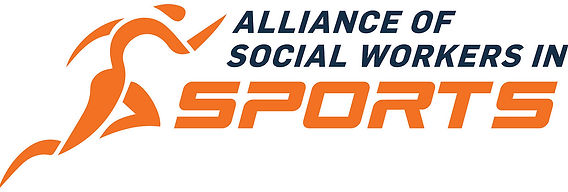 9th Annual Social Work in Sports Symposium September 18th through September 19th Geaux Big for Sport Social Work: Advocating and Innovating in AthletesRoom Locations:TSSW – Tulane School of Social Work, 127 Elk Pl, New Orleans, LA 70112TSPHTM – Tulane School of Public Health and Tropical Medicine, 1440 Canal St, New Orleans, LA 70112TSOM – Tulane School of Medicine, 1430 Tulane Ave, New Orleans, LA 70112Monday, September 18th Please join us for our Alliance of Social Workers in Sports social event from 5pm to 7pm at the Tulane University School of Social Work, Elk Place, 127 Elk Pl, New Orleans, LA 70112.Tuesday, September 19th Breakfast provided by Café Du Monde food truck from 8:30am to 9:30am located in front of Tulane School of Medicine, Hutchinson Building, 1430 Tulane Ave, New Orleans, LA 70112.8:30am – 9:00am TSSW Elk PlaceRoom 343Welcome and Registration9:00am – 9:15am TSSWElk PlaceRoom 343Opening Remarks and Presidential Address Jerry Reynolds, PhD, LMSW Ball State University 9:15am – 10:05amTSPHTMTidewater Room 1206TSPHTMTidewaterRoom 1208Paired Presentations CEU EligibleFormer Female Collegiate Athletes’ Relationships with Food, Exercise, and Their Bodies Post Sport: From Competition to RetirementAllison Coutinho, MS, EdS, RDN, LDN, CSSDTennessee Tech University Setting Up for Success: Strategies for Implementing Embedded Mental Health Services in University Athletic Departments Andrew Southerland, PhD, LPC, NCC Stephen F. Austin University James Southerland, MS Southwestern Assemblies of God University “There is No I in Stress”: An Investigation and Pilot of an Intervention to Support Coaches Experiencing Stress Samantha Bates, PhD, LISW Sydney Mack, MSW Dawn Anderson-Butcher, PhD, LISW-SThe Ohio State University, College of Social Work Coaching from a Unitarian Universalist Perspective: Revisiting an Autoethnography Bradford Lawrence, MEd Apex Vaulting L1 Head Coach and USMMA Head Men’s Rugby Coach Tobie Langsam, PhD, LMSW Adelphi University 10:05am – 10:15am Break 10:15am – 11:00amTSSWElk PlaceRoom 343Featured Presentation CEU EligibleSpecial Olympic College Clubs Nafees Alam, PhD, MSW Boise State UniversityThe Experience and Mental Health Journey of Black Women Transitioning from Athlete to Self Marlene Holmes, PhD, MSW The BFCA Experience LLC “The Kids Will Be Alright”: The Seismic Shifts Shakin’ Up NCAA Athletics Lauren Shute, PhD Candidate, LMSW Louisiana State University 11:00am – 11:45amTSSWElk PlaceRoom 343Keynote Speaker CEU EligibleHigher Ground: Promoting Belonging in the Legislative Era of Diversity, Equity, and InclusionAkilah Carter-Francique, PhD, MEd Benedict College 11:45am – 1:00pmLunch (On Own) 1:00pm – 2:00pmTSPHTMTidewaterRoom 1206TSPHTMTidewaterRoom 1208Themed Panel CEU EligibleSeeing the Athlete from the Lens of Family Systems TheoryAlex Diaz, PhD, LCSW Sports Mental Edge Tobie Langsam, PhD, LMSW Adelphi University Kate Kaufman Burns, MSW, LCSW-R Sienna CollegeAthlete Impact: The Transformative Power to Inspire Hope and Drive Social Change Rebecca Fredette, MA LCSE Group Mashea Ashton, MEdDigital Pioneers Academy  Tia Bell, BS T.R.I.G.G.E.R. ProjectKyle Arrington, Super Bowl Champion and Players Coalition Advocate Players Coalition 2:00pm – 2:45pmTSSWElk PlaceRoom 343 Poster Presentations CEU EligibleShould Mental Health Screening Be a Part of the Student-Athlete Recruitment Process M. Daniel Bennett Jr., PhD, MSW  University of Arkansas, School of Social Work The Start of Something New: Creating a Sport Social Work Field Placement Wan’ya Williams Indiana university School of Social Work Matt Moore, PhD, MSW Miami University Sack the Stigma: A Stigma Reducing Organization Carly Silverstein, MSW Sack the Stigma Using Group Exercise to Disrupt Loneliness: An Alternative Treatment for Social Workers Amanda McKinley, LCSW, MSW Indiana University School of Social Work 3:00pm – 3:15pmBreak 3:15pm – 4:15pmTSSWElk PlaceRoom 343 Invited Panel Presentation CEU EligibleVirtual Reality Based Mindfulness for Collegiate AthletesPatrick Bordnick, PhD, MPH, LCSWJocelyn Simons, PhD, MATulane University School of Social Work8:00am – 9:30am TSoMHutchinsonMain Auditorium Sport Social Work Masterclass CEU EligibleCase Formulation: Dynamics of the Whole Person in a "Here and Now' Behavioral WorldCindy Miller-Aron, LCSW, CGP, FAGPA Ascend Consultation in Healthcare 9:30am – 10:20am TSPHTMTidewater1206TSPHTMTidewater1208Paired Presentations CEU EligibleChanging the Game for Athlete Mental Health Suzanne Potts, LMSW, MPH Steve Hicks School of Social Work, University of Texas at Austin Athletes Hope Implementation of a Life and Leadership Intervention to Support Student-Athlete Mental and Wellness Samantha Bates, PhD, LISW Emily NothnagleKethan Mokadam Sydney Mack, MSW The Ohio State University, College of Social Work Integrating Athlete Identity into Whole Person Identity Charlotte Warren, MSW, LCSW, CAADC The University of Georgia Mental Health, Social Connectedness, and Risk Factors in NAIA Student-Athletes Matt Moore, PhD, MSW Miami University 10:20am – 10:30amBreak 10:30am – 11:30amTSPHTMTidewater1206TSPHTMTidewater1208Themed Panel CEU EligibleEmpowering the Next Generation of Youth through Sport: Models, Lessons, and Learnings from Sport-Based PYD Programs Across the CountrySamantha Bates, PhD, LISW The Ohio State University, College of Social Work Luke O’Quinn Los Angeles Football Club Youth Leadership ProgramLowrey Crews The 18th Ward Sports Club Catelen Ramsey, MSW, LSW LiFEsportsSport Social Work: Three Emerging Areas of Practice Tarkington Newman, PhD, MSW, MS and Levone Lee, MSW University of Kentucky Lauren Shute, PhD Candidate, LMSWLouisiana State University Carly Kimiecik, LMSWPurdue University Kaitlin Okamoto, PhD, MSW US Soccer Federation Lauren Beasley, PhD, LMSWGeorgia State University Erica Magier, PhD, LMSWPickerington Local School District  CeCe Tarr, LMSW University of New Hampshire Danielle Renner, BSWUniversity of Denver 11:30am – 12:30pmTSSWElk Place343Keynote Speaker CEU EligibleDeveloping Mental Health Literacy in Sport: Are We Really Aiming for Complete Fluency?Paul Gorczynski, PhD, CPsychol, AFBPsS University of Greenwhich 12:30pm – 1:45pmLunch 1:45pm – 2:35pmTSPHTMTidewater1206Paired Presentations or Themed Panel CEU EligibleThe Impact of Elite Sport Coaching Activities on the Coaches’ Mental Well-Being in RwandaNoel NkuranyabahiziRawanda Karate National Team Head CoachCollege Student-Athlete Mental Health: An Assessment of a Division I Athlete Conference Tarkington Newman, PhD, MSW, MS, Levone Lee, MSW, and Rebecca Bosetti, PhD, MSW  University of Kentucky Marsha Florio, MEd and Val MoyerAmerican East Academic Consortium Patricia Kelshaw, PhD, LAT, ATCUniversity of New Hampshire Melissa Bessaha, PhD, LMSW, MA Stony Brook University M. Dolores Cimini, PhD, University of Albany Adrienne Ekas-Mueting, PhD University of Maryland, Baltimore County Nadine Mastroleo, PhD Binghamton University Kelly Thorne, PsyD University of Vermont Stephanie Turgeon, PhD Universite du Quebec en Outauais Danielle Renner, BSW University of Denver TSPHTMTidewater12082:35pm – 3:35pmTSPHTMTidewater1206TSPHTMTidewater1208Getting All Kids in the Game: Everyone Wins with Team IMPACTRachel Rogovin, MSW, LICSWTeam IMPACTDoug Blais, PhDSouthern New Hampshire University Amy VanRyn, MEdTeam IMPACTChristine Blais, DASouthern New Hampshire UniversityThemed Panel Presentation CEU EligibleInnovation on the Bayou: How Social Workers Elevate Multidisciplinary Supports in Louisiana State University AthleticsLauren Shute, PhD Candidate, LMSW Shelly Mullenix, LMSWChristine Sotile, LMSW, LCSWRick Jackson, LMSW, LCSW-BACS, LAC, CCGCLouisiana State University Supporting our Student-Athletes: Expanding the Reach of Sport Social Work through a Certificate for Athletics Coaches and Administrators Megan O’Connor McDonogh, PhDJo Ann Regan, PhD, MSW, FNAPThe Catholic University of America 3:35pm – 4:00pmTSPHTMTidewater1210Closing Remarks 